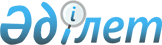 О мерах по подготовке спортсменов Республики Казахстан к участию в очередных XXI зимних Олимпийских играх 2010 года в Ванкувере (Канада), 16-х Азиатских играх 2010 года в Гуанчжоу (Китайская Народная Республика), 7-х зимних Азиатских играх 2011 года в городах Астане и Алматы (Республика Казахстан) и XXX Олимпийских играх 2012 года в Лондоне (Соединенное Королевство Великобритании и Северной Ирландии)Постановление Правительства Республики Казахстан от 13 июля 2009 года № 1059

      В целях обеспечения качественной подготовки и успешного выступления спортсменов Республики Казахстан в очередных XXI зимних Олимпийских играх 2010 года в Ванкувере (Канада), 16-х Азиатских играх 2010 года в Гуанчжоу (Китайская Народная Республика), 7-х зимних Азиатских играх 2011 года в городах Астане и Алматы (Республика Казахстан) и XXX Олимпийских играх 2012 года в Лондоне (Соединенное Королевство Великобритании и Северной Ирландии) Правительство Республики Казахстан ПОСТАНОВЛЯЕТ : 



      1. Утвердить прилагаемые: 



      1) состав Организационного комитета по подготовке спортсменов Республики Казахстан к участию в очередных XXI зимних Олимпийских играх 2010 года в Ванкувере (Канада), 16-х Азиатских играх 2010 года в Гуанчжоу (Китайская Народная Республика), 7-х зимних Азиатских играх 2011 года в городах Астана и Алматы (Республика Казахстан) и XXX Олимпийских играх 2012 года в Лондоне (Соединенное Королевство Великобритании и Северной Ирландии) (далее - Организационный комитет); 



      2) размеры единовременных выплат для победителей, призеров Олимпийских игр в Ванкувере (Канада) и в Лондоне (Соединенное Королевство Великобритании и Северной Ирландии) и их тренеров. 



      2. Организационному комитету не реже двух раз в год на заседаниях заслушивать отчеты акимов областей, городов Астаны и Алматы о выполнении планов подготовки спортсменов к участию в Азиатских и Олимпийских играх. 



      3. Министерству туризма и спорта Республики Казахстан совместно с акимами областей, городов Астаны и Алматы, Национальным олимпийским комитетом Республики Казахстан, республиканскими федерациями (общественными объединениями) по видам спорта (по согласованию) разработать и в установленном порядке внести в Правительство Республики Казахстан План мероприятий по подготовке спортсменов к участию в очередных XXI зимних Олимпийских играх 2010 года в Ванкувере (Канада), 16-х Азиатских играх 2010 года в Гуанчжоу (Китайская Народная Республика), 7-х зимних Азиатских играх 2011 года в городах Астане и Алматы (Республика Казахстан) и XXX Олимпийских играх 2012 года в Лондоне (Соединенное Королевство Великобритании и Северной Ирландии). 



      4. Акимам областей, городов Астаны и Алматы рекомендовать: 



      1) принять меры по оказанию финансовой поддержки и созданию условий спортсменам-кандидатам по подготовке к Азиатским играм в Гуанчжоу (Китайская Народная Республика), в городах Астане и Алматы (Республика Казахстан), Олимпийским играм 2010 года в Ванкувере (Канада), 2012 года в Лондоне (Соединенное Королевство Великобритании и Северной Ирландии) и для получения лицензий на участие в XXI зимних Олимпийских играх 2010 года в Ванкувере (Канада) и XXX Олимпийских играх 2012 года в Лондоне (Соединенное Королевство Великобритании и Северной Ирландии); 



      2) принять меры по открытию специализированных классов по видам спорта с продленным днем обучения и углубленным учебно-тренировочным процессом, областных школ высшего спортивного мастерства; 



      3) не реже двух раз в год рассматривать на заседаниях акимата вопросы подготовки к участию спортсменов к Азиатским играм в Гуанчжоу (Китайская Народная Республика), в городах Астане и Алматы (Республика Казахстан), Олимпийским играм 2010 года в Ванкувере (Канада), 2012 года в Лондоне (Соединенное Королевство Великобритании и Северной Ирландии) и получения лицензий на участие в XXI зимних Олимпийских играх 2010 года в Ванкувере (Канада) и XXX Олимпийских играх 2012 года в Лондоне (Соединенное Королевство Великобритании и Северной Ирландии). 



      5. Контроль за исполнением настоящего постановления возложить на Министра туризма и спорта Республики Казахстан Досмухамбетова Т.М. 



      6. Настоящее постановление вводится в действие со дня подписания.       Премьер-Министр 

      Республики Казахстан                       К. Масимов 

Утвержден          

постановлением Правительства

Республики Казахстан    

от 13 июля 2009 года № 1059 

Состав Организационного комитета

по подготовке спортсменов Республики Казахстан к участию

в очередных XXI зимних Олимпийских играх 2010 года в Ванкувере

(Канада), 16-х Азиатских играх 2010 года в Гуанчжоу

(Китайская Народная Республика), 7-х зимних Азиатских играх

2011 года в городах Астане и Алматы (Республика Казахстан) и

XXХ Олимпийских играх 2012 года в Лондоне (Соединенное

Королевство Великобритании и Северной Ирландии)      Сноска. Состав в редакции постановления Правительства РК от 07.10.2011 № 1149.Масимов                     - Премьер-Министр Республики Казахстан,

Карим Кажимканович            председательЕрмегияев                   - Министр туризма и спорта Республики

Талгат Амангельдиевич         Казахстан, заместитель председателяДжаксыбеков                 - Министр обороны Республики Казахстан

Адильбек РыскельдиновичЖамишев                     - Министр финансов Республики Казахстан

Болат БидахметовичЖумагалиев                  - Министр связи и информации Республики

Аскар Куанышевич              КазахстанЖумагулов                   - Министр образования и науки

Бакытжан Турсынович           Республики КазахстанКаирбекова                  - Министр здравоохранения Республики

Салидат Зикеновна             КазахстанКамалиев                    - Министр транспорта и коммуникаций

Берик Сайлауович              Республики КазахстанКасымов                     - Министр внутренних дел Республики

Калмуханбет                   Казахстан

Нурмуханбетович           Келимбетов                  - Министр экономического развития и

Кайрат Нематович              торговли Республики КазахстанКул-Мухаммед                - Министр культуры Республики

Мухтар Абрарулы               КазахстанОмаров Мурат                - вице-министр туризма и спорта

Ескельдинович                 Республики КазахстанДосмухамбетов               - президент Национального Олимпийского

Темирхан                      комитета Республики Казахстан

Мынайдарович                  (по согласованию)Досымбетов                  - генеральный секретарь Национального

Тимур Камалович               Олимпийского комитета Республики

                              Казахстан (по согласованию)Жампеисов                   - директор Республиканского

Каиргельды                    государственного казенного предприятия

Масыгутович                   «Дирекция штатных национальных

                              команд и спортивного резерва»

                              Комитета по спорту Министерства туризма

                              и спорта Республики Казахстан

Утвержден         

постановлением Правительства 

Республики Казахстан    

от 13 июля 2009 года № 1059  

Размеры 

единовременных выплат для победителей, призеров 

Олимпийских игр в Ванкувере (Канада) и в Лондоне (Соединенное 

Королевство Великобритании и Северной Ирландии) и их тренеров 1 место - в размере эквивалентном 250000 долларам США 

2 место - в размере эквивалентном 150000 долларам США 

3 место - в размере эквивалентном 75000 долларам США 

4 место - в размере эквивалентном 30000 долларам США 

5 место - в размере эквивалентном 10000 долларам США 

6 место - в размере эквивалентном 5000 долларам США 
					© 2012. РГП на ПХВ «Институт законодательства и правовой информации Республики Казахстан» Министерства юстиции Республики Казахстан
				